Formulari për mbledhjen e treguesve të monitorimitFormulari i IndikatorëveMasa 1: Investimet në asketet fizike të Ekonomive BujqësoreNënmasa: ___________________________________Regjioni________________________Komuna_____________________Fshati: ______________________Emri/Ndërmarrja: ________________________Aplikimi për herë të: Parë: 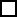 Dytë: Tretë: Me shumë: Mbledhja e treguesve për projektin: (emri i projektit )_____________________________________________________________________________________Lloji i investimit: Fermë/Pemishte/Serrë e re Rinovim/ zgjerim te objekteve ekzistues;  Objekte përcjellëse Mekanizim bujqësor: Pajisje/teknologji te re Pajisje për Energji te ripertritshme Te tjera:_______________________ Numri identifikues i fermës Numeri i biznesit*Vëllimi i përgjithshëm i investimit përfshin shpenzimet e pranueshme (mjetet financiare publike dhe bashkëfinancimin privat të shpenzimeve të pranueshme) dhe shpenzimet e papranueshme ** Orar i plotë (Full Time Equivalent-FTE) = 225 ditë pune në vit.Lloji i treguesitTreguesiTë dhënat e ofruara nga aplikuesiTë dhënat e ofruara nga aplikuesiKontrolli nga  AZHB-ja InputiVlera totale e ndihmës publike (euro) Output*Vëllimi i përgjithshëm i investimit (euro),siç vijon:OutputNdërmarrje e rePoJoOutputFermer i riPoJoOutputFemërPoJoOutputLartësia mbidetare: ≥ 700 mPoJoRezultatiFerma do të rrisë kapacitetin prodhuesPoJoRezultatiDo të zbatohen prodhime dhe/ose teknologji të reja PoJoRezultatiNë fermë do të prodhohet energji e ripërtërishmePoJoRezultatiParashihet ndërtimi i depos së plehut PoJoRezultatiShtimi i krerëve/sipërfaqeve/sasisë, pas investimitPoJoRezultatiNumri i lopëve/viçave/derrave që do të shtohet pas investimit/krerë;RezultatiNumri i deleve/dhive që do të shtohet pas investimit/krerë;RezultatiNumri i pulave/zogjeve që do të shtohet pas investimit/cope;RezultatiSipërfaqja me pemë drufrutore/vreshtave qe do te shtohet pas investimit/ha;RezultatiSipërfaqja me pemë te imëta qe do te shtohet pas investimit/ha;RezultatiSipërfaqja me serra, përfshirë qe do te shtohet pas investimit/ha;RezultatiPikat grumbulluese: Sasia shtesë e pemëve të grumbulluar pas investimit (t/vit);RezultatiPikat grumbulluese: Sasia shtesë e perimeve të grumbulluar pas investimit (t/vit);RezultatiPikat grumbulluese: Sasia shtesë e qumështit të grumbulluar pas investimit(t/vit);NdikimiVlera totale e të hyrave  pa zbatim  të projektit  € / vit )NdikimiVlera totale e të hyrave  viti i parë  me  zbatim   të projektit ( €/ vit )NdikimiNumri i të punësuarve me orar të plotë të punës në vitin e fundit para zbatimit të projektit (FTE).NdikimiNumri i te punësuarave sezonalNdikimiStudentet/Te posa diplomuarit ose në vitin e fundit të studimeve të angazhuar.Ndikimi**Numri i të punësuarve shtesë me orar të plotë të punës, si rezultat i investimit, në vitin e parë pas zbatimit të projektit, (FTE). 